SmartDots Summary for event 160Executive summaryThe Planning Group on Commercial Catch, Discards and Biological Sampling (PGCCDBS) meeting in Vienna in March 2011, identified Megrim as one of the species requiring confirmation of the ages being assigned by Fisheries Institutes. The last workshop on megrim otoliths was in 2004.The planning group indicated that Marine Scotland Science (Aberdeen, Scotland) should be responsible for organising an otolith exchange in the summer of 2014, but for several reasons it was not possible to proceed with the exchange until 2018. The exchange was initially started by Gordon Henderson sending round the hard otoliths to participating countries. However before the exchange could be completed the coordinator retired and the remaining aspects of collating the data and uploading images to SmartDots was taken up by his colleague. Agreement between readers of megrim is poor, as the otolith thickens with increasing age and annual rings become difficult to distinguish, particularly, on the otolith edge. PGCCDBS suggested in 2014 that a trial of breaking and burning otoliths older than 6 years should comprise part of the exchange, but this will not be possible on this occasion.The objectives of the exchange are:To investigate the levels of agreement on age readings.To analyse the relative differences between reader agesOverview of samples and advanced readersTable 1: Overview of samples used for the xxx exchange. The modal age range for all samples is 3-13.Table 2: Overview of advanced readers.Results overviewAge readingsTable 3: Age reading table presents the number of readings made per expert reader for each modal age.CV tableTable 4: Coefficient of Variation (CV) table presents the CV per modal age and advanced reader, the CV of all advanced readers combined per modal age and a weighted mean of the CV per reader.PA tableTable 5: Percentage agreement (PA) table represents the PA per modal age and reader, advanced the PA of all advanced readers combined per modal age and a weighted mean of the PA per reader.Relative bias tableTable 6: Relative bias table represents the relative bias per modal age and advanced reader, the relative bias of all advanced readers combined per modal age and a weighted mean of the relative bias per reader.Bias plot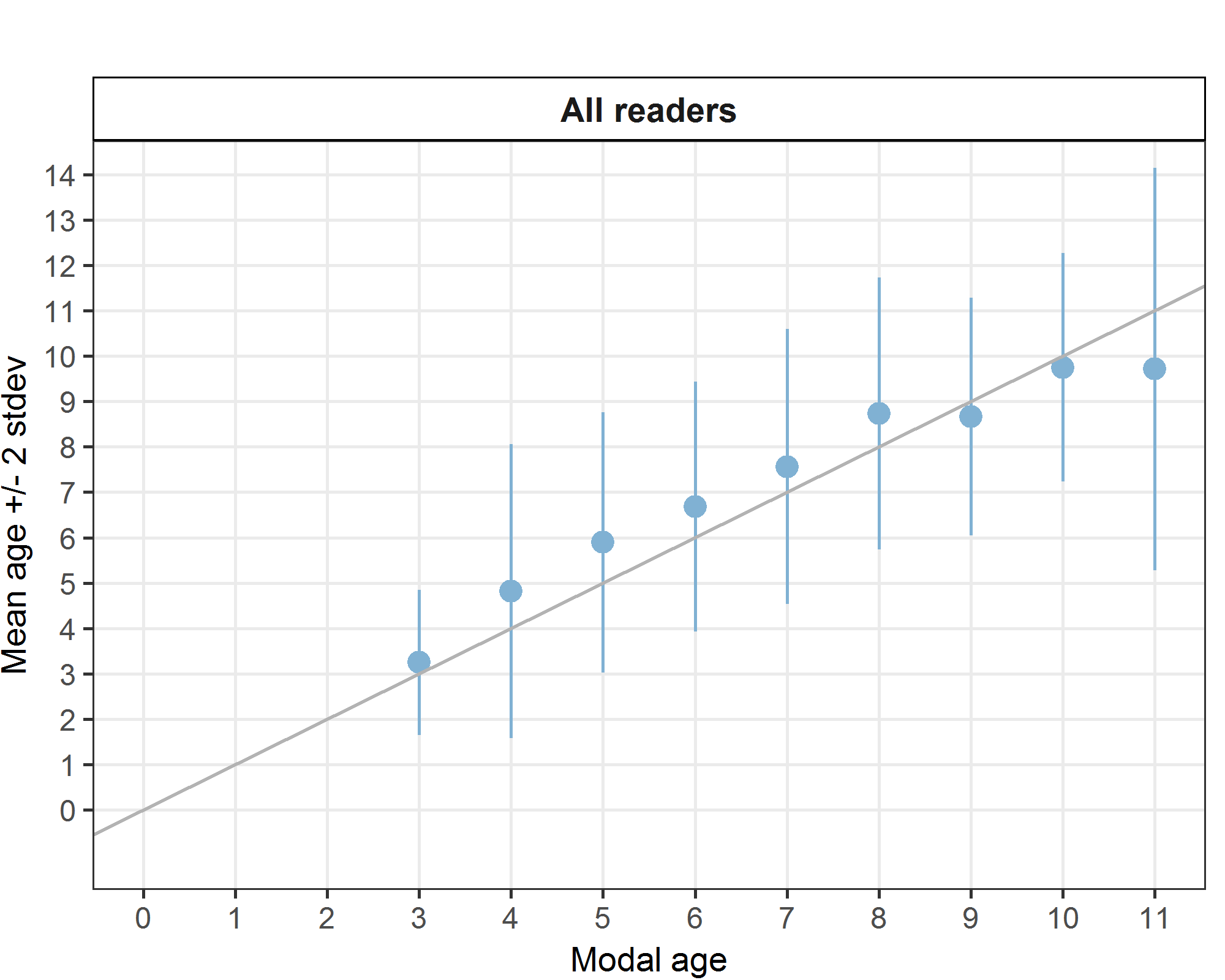 Figure 1: Age bias plot for advanced readers.Age error matricesTable 6: Age error matrix (AEM) for .YearICES areaQuarterNumber of samplesModal age rangeLength range201327.4.a1303-9280-550 mm201327.4.a2304-10290-580 mm201327.4.a3154-10400-570 mm201327.4.a4293-9300-500 mm201327.6.a1156-10390-530 mm201327.6.a2156-9330-470 mm201327.6.a3305-13370-540 mm201327.6.a4156-11410-550 mmReader codeExpertiseR02 FRAdvancedR04 FRAdvancedR06 ISAdvancedR08 BEAdvancedModal ageR02 FRR04 FRR06 ISR08 BEtotal376782841191212445353437391456615561642417312832331248111112124696666241011114111132712000001300000Total164151171177663Modal ageR02 FRR04 FRR06 ISR08 BEall313 %21 %30 %22 %25 %423 %12 %33 %37 %34 %511 %9 %24 %25 %24 %612 %9 %18 %22 %21 %711 %15 %17 %19 %20 %85 %7 %16 %18 %17 %912 %18 %0 %12 %15 %10----13 %11--0 %0 %23 %12-----13-----Weighted Mean12 %11 %19 %22 %22 %Modal ageR02 FRR04 FRR06 ISR08 BEall386 %67 %57 %75 %71 %482 %78 %33 %50 %59 %583 %88 %35 %23 %56 %670 %82 %41 %34 %56 %761 %64 %53 %36 %53 %882 %73 %42 %17 %52 %967 %33 %100 %50 %62 %10100 %0 %0 %100 %50 %110 %0 %100 %100 %71 %12-----13-----Weighted Mean73 %75 %45 %36 %56 %Modal ageR02 FRR04 FRR06 ISR08 BEall3-0.140.000.710.380.2440.45-0.221.751.000.7550.170.031.511.720.866-0.160.001.251.520.657-0.32-0.291.031.670.528-0.18-0.091.002.080.709-0.67-1.500.000.83-0.33100.00-2.001.000.00-0.2511-5.00-4.000.000.00-2.2512-----13-----Weighted Mean-0.13-0.171.191.490.59Modal age34567891011Age 20.071430.02273-------Age 30.714290.04545-------Age 40.142860.590910.0275860.0207470.008065----Age 50.035710.068180.5586210.0539420.040323----Age 60.035710.113640.1655170.5601660.088710-0.08333-0.1429Age 7-0.090910.1103450.1452280.5322580.086960.12500-0.1429Age 8-0.022730.0551720.1078840.1129030.521740.041670.25-Age 9-0.022730.0482760.0705390.0967740.217390.62500--Age 10-0.022730.0275860.0207470.0645160.065220.083330.50-Age 11--0.0068970.0124480.0241940.02174-0.250.7143Age 12---0.0041490.0322580.021740.04167--Age 13---0.004149-0.06522---